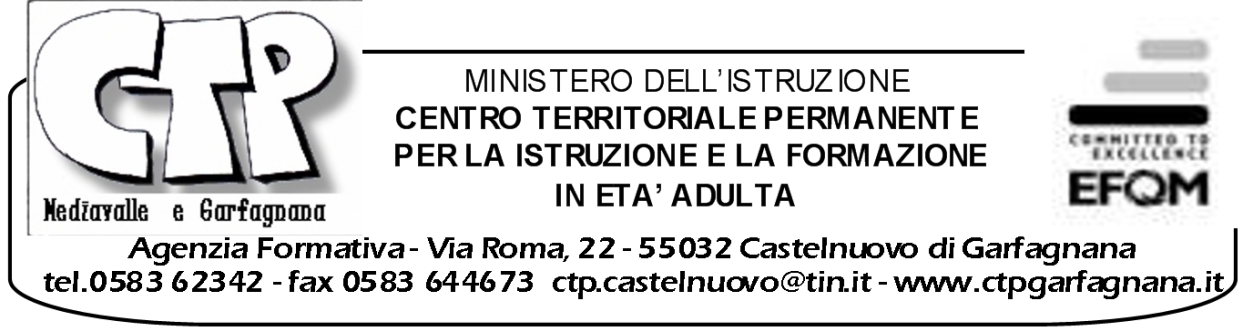 CORSI DI FORMAZIONE E DI AGGIORNAMENTO IDENTIFICAZIONE BISOGNI -  RICHIESTA DI FORMAZIONEIl/la sottoscritt_  __________________________________________________richiede a di essere ammesso alla frequenza del corso: di aggiornamento con attestato della Agenzia Formativa CTP Mediavalle e Garfagnana  accreditata dalla Regione Toscana con codice LU0597__________________________________________________________________________________________________________________________________________ (scrivere la dicitura  del corso  richiesto, vedi elenco sotto)come da modulo di iscrizione Corso CTP compilato e  allegato;di formazione riconosciuto (*)  - Attestato Formazione Professionale Provincia  di Lucca__________________________________________________________________________________________________________________________________________ (scrivere la dicitura  del corso  richiesto, vedi elenco sotto)come da modulo di iscrizione Formazione Regionale  compilato e  allegato.Il/la sottoscritt_   versa contestualmente la quota di iscrizione d € …………………..si impegna a versare l quota di iscrizione prima dell’inizio della  prima lezione del corso, pena la esclusione dalla frequenzaFirma del richiedente _____________________________________________________Data ____________________________________________________________ 	(*)Nota – I cittadini stranieri  devono sottostare alla verifica della conoscenza lingua italiana per essere ammessi ai corsi di FP riconosciuti ai sensi dell'art. 17 1 c - lettera b) della L.R. 32/2002 e ss. mm. e ii.ELENCO CORSIAGGIORNAMENTO ATTIVITA’ ALIMENTARIAGGIORNAMENTO RESPONSABILI ATTIVITA’ ALIMENTARIFORMAZIONE OBBLIGATORIA PER ADDETTI ANTINCENDIO IN ATTIVITA' A RISCHIO DI INCENDIO BASSO FORMAZIONE OBBLIGATORIA PER ADDETTI ANTINCENDIO IN ATTIVITA' A RISCHIO DI INCENDIO MEDIOFORMAZIONE OBBLIGATORIA PER ADDETTO AD ATTIVITA' ALIMENTARI COMPLESSEFORMAZIONE OBBLIGATORIA PER ADDETTO AL PRONTO SOCCORSO IN AZIENDE DI GRUPPO AFORMAZIONE OBBLIGATORIA PER ADDETTO AL PRONTO SOCCORSO IN AZIENDE DI GRUPPO B e CFORMAZIONE OBBLIGATORIA PER ADDETTO ATTIVITA' ALIMENTARI SEMPLICIFORMAZIONE OBBLIGATORIA PER DATORI DI LAVORO CHE SVOLGONO DIRETTAMENTE I COMPITI DI PREVENZIONE E PROTEZIONE DAI RISCHI (RISCHIO ALTO)FORMAZIONE OBBLIGATORIA PER DATORI DI LAVORO CHE SVOLGONO DIRETTAMENTE I COMPITI DI PREVENZIONE E PROTEZIONE DAI RISCHI (RISCHIO MEDIO)FORMAZIONE OBBLIGATORIA PER DATORI DI LAVORO CHE SVOLGONO DIRETTAMENTE I  COMPITI DI PREVENZIONE E PROTEZIONE DAJ RISCHI (RISCHIO BASSO)FORMAZIONE OBBLIGATORIA PER TITOLARE DI IMPRESE ALIMENTARI E RESPONSABILE DEI PIANI DI AUTOCONTROLLO DI ATTIVITA' ALIMENTARI COMPLESSEFORMAZIONE OBBLIGATORIA PER TITOLARE DI IMPRESE ALIMENTARI E RESPONSABILE DEI  PIANI DI AUTOCONTROLLO DI ATTIVITA' ALIMENTARI SEMPLICI